ARIFAccounting & Finance

Competent professional leveraging nearly 7 years of national & international experience to achieve optimal economic capitalization through strategic planning and relationship management.   arif.371872@2freemail.com                                                  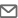 ARIFAccounting & Finance

Competent professional leveraging nearly 7 years of national & international experience to achieve optimal economic capitalization through strategic planning and relationship management.   arif.371872@2freemail.com                                                   Profile Summary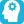  Profile Summary Profile SummaryHighly accomplished & focused Senior Accountant with proven competencies in financial planning and expertise in fostering productive partnerships with clients. Currently associated with Emirates Neon Group L.L.C, United Arab Emirates Sharjah. Possesses multiple skills covering many financial areas such as cost control principals, ledger analysis, financial statements, budgeting and auditing practices. Recognised by peers, subordinates and senior leadership for tenacity and the capability to maximise access, share and feasibility with stringent internal controls and financial analysis. Key strategist in financial reporting, cost analysis and quarterly forecasting. Generated improved cash flow through applying thorough collection policies, closely observing accounts payable and working with management to reduce inventory costs. Results-driven global professional acknowledged for sound decision-making & analytical capabilities, business acuity & problem-solving skills.Highly accomplished & focused Senior Accountant with proven competencies in financial planning and expertise in fostering productive partnerships with clients. Currently associated with Emirates Neon Group L.L.C, United Arab Emirates Sharjah. Possesses multiple skills covering many financial areas such as cost control principals, ledger analysis, financial statements, budgeting and auditing practices. Recognised by peers, subordinates and senior leadership for tenacity and the capability to maximise access, share and feasibility with stringent internal controls and financial analysis. Key strategist in financial reporting, cost analysis and quarterly forecasting. Generated improved cash flow through applying thorough collection policies, closely observing accounts payable and working with management to reduce inventory costs. Results-driven global professional acknowledged for sound decision-making & analytical capabilities, business acuity & problem-solving skills.Highly accomplished & focused Senior Accountant with proven competencies in financial planning and expertise in fostering productive partnerships with clients. Currently associated with Emirates Neon Group L.L.C, United Arab Emirates Sharjah. Possesses multiple skills covering many financial areas such as cost control principals, ledger analysis, financial statements, budgeting and auditing practices. Recognised by peers, subordinates and senior leadership for tenacity and the capability to maximise access, share and feasibility with stringent internal controls and financial analysis. Key strategist in financial reporting, cost analysis and quarterly forecasting. Generated improved cash flow through applying thorough collection policies, closely observing accounts payable and working with management to reduce inventory costs. Results-driven global professional acknowledged for sound decision-making & analytical capabilities, business acuity & problem-solving skills.
 Education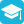 
 Education
 EducationPursuing Certified Management Accounts from National Academy, UAEB.Com. from Avadh University Faizabad, India in 2009 with 58%Industrial Computer Accounting Course in 2009Pursuing Certified Management Accounts from National Academy, UAEB.Com. from Avadh University Faizabad, India in 2009 with 58%Industrial Computer Accounting Course in 2009Pursuing Certified Management Accounts from National Academy, UAEB.Com. from Avadh University Faizabad, India in 2009 with 58%Industrial Computer Accounting Course in 2009 Workshops / Seminars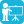  Workshops / Seminars Area of Excellence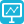 Seminars on International Financial Reporting Standards Workshops on Time Management Soft Skills
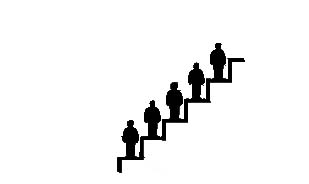 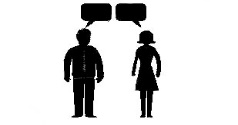 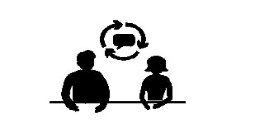 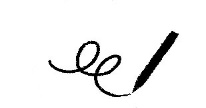 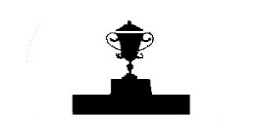 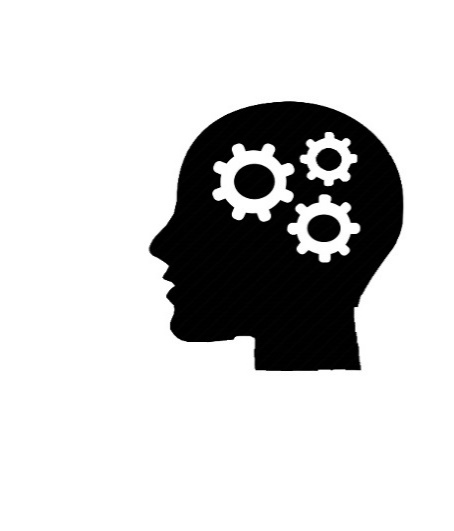 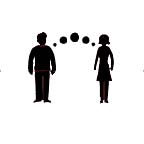 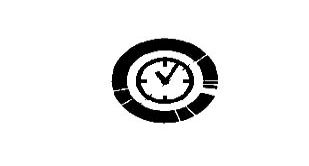 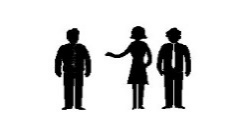 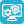 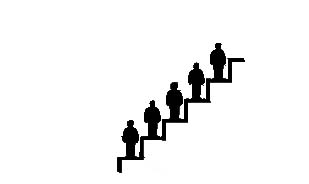 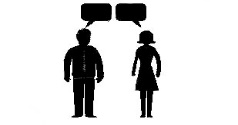 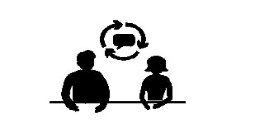 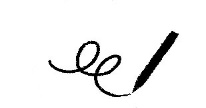 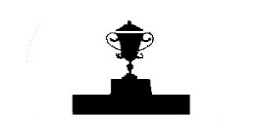 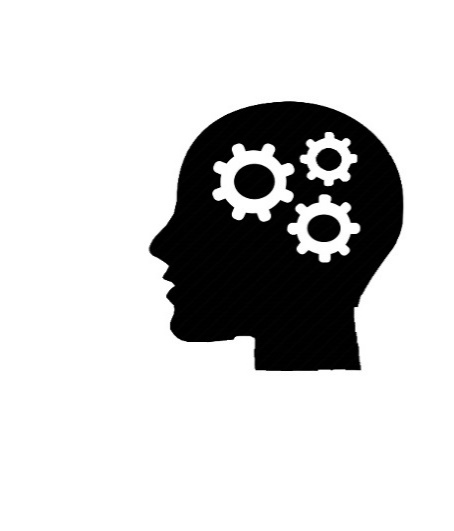 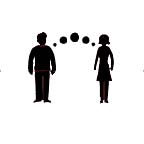 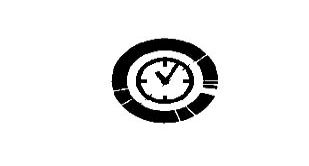 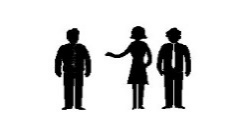  Technical SkillsAccounting Packages, Tally ERP 9.0 Busy, Ace, UNIX Tiny Term Database Software In-house modules for Billing, Inventory & Production ManagementMS Office, Outlook, Gmail & AccessComputer/PC Analyzing & TroubleshootingTechnical knowledge on latest technology and brands. 
 Personal Details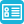 
Date of Birth: 16th December 1988Languages Known: English, Arabic, Hindi, UrduSeminars on International Financial Reporting Standards Workshops on Time Management Soft Skills
 Technical SkillsAccounting Packages, Tally ERP 9.0 Busy, Ace, UNIX Tiny Term Database Software In-house modules for Billing, Inventory & Production ManagementMS Office, Outlook, Gmail & AccessComputer/PC Analyzing & TroubleshootingTechnical knowledge on latest technology and brands. 
 Personal Details
Date of Birth: 16th December 1988Languages Known: English, Arabic, Hindi, UrduD Career Timeline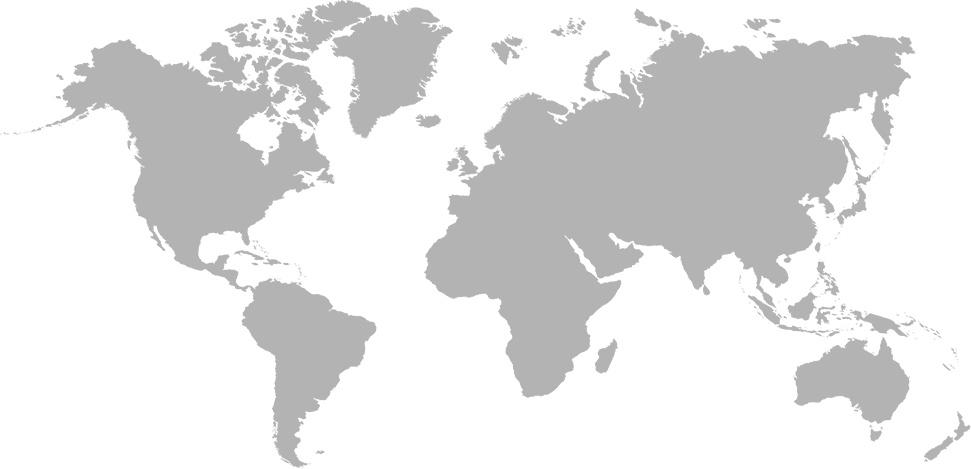 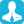 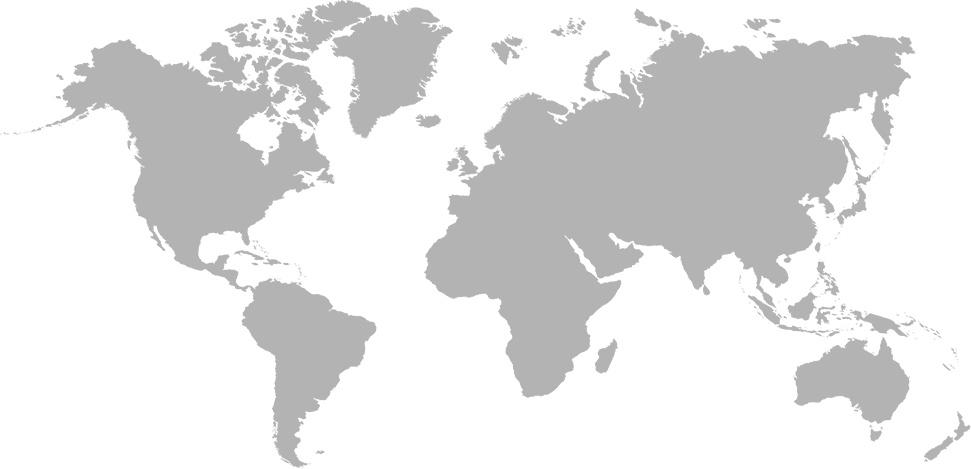 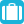 Work Experience                                                   Emirates Neon Group L.L.C, United Arab Emirates as Senior Accountant(ENG specializes in a variety of media products, in addition to industrial and signage products. ENG media portfolio spans outdoor media and shopping mall media solutions across the Gulf countries and in other markets in Africa)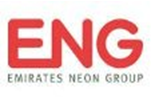 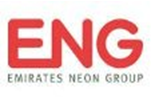 Reporting to Finance Manager and Board of DirectorsPerforming GL maintenance through finalization of accounting entries to ensure timely closingMonitoring preparation & reconciliations of receivables, payables and bank accountsUndertaking accounting of monthly debit notes including inter-company invoicesAdministering positioning of the firm ’s cash and anticipating challenges arising from limited cash flowPreparing:Cash, revenue & expense budgets with forecasts as well as future cash forecastMonthly payroll sheets and purchase order as per the item movementReports on branch revenues & expenses for apprising the management of progressD Career TimelineWork Experience                                                   Emirates Neon Group L.L.C, United Arab Emirates as Senior Accountant(ENG specializes in a variety of media products, in addition to industrial and signage products. ENG media portfolio spans outdoor media and shopping mall media solutions across the Gulf countries and in other markets in Africa)Reporting to Finance Manager and Board of DirectorsPerforming GL maintenance through finalization of accounting entries to ensure timely closingMonitoring preparation & reconciliations of receivables, payables and bank accountsUndertaking accounting of monthly debit notes including inter-company invoicesAdministering positioning of the firm ’s cash and anticipating challenges arising from limited cash flowPreparing:Cash, revenue & expense budgets with forecasts as well as future cash forecastMonthly payroll sheets and purchase order as per the item movementReports on branch revenues & expenses for apprising the management of progressD Career TimelineWork Experience                                                   Emirates Neon Group L.L.C, United Arab Emirates as Senior Accountant(ENG specializes in a variety of media products, in addition to industrial and signage products. ENG media portfolio spans outdoor media and shopping mall media solutions across the Gulf countries and in other markets in Africa)Reporting to Finance Manager and Board of DirectorsPerforming GL maintenance through finalization of accounting entries to ensure timely closingMonitoring preparation & reconciliations of receivables, payables and bank accountsUndertaking accounting of monthly debit notes including inter-company invoicesAdministering positioning of the firm ’s cash and anticipating challenges arising from limited cash flowPreparing:Cash, revenue & expense budgets with forecasts as well as future cash forecastMonthly payroll sheets and purchase order as per the item movementReports on branch revenues & expenses for apprising the management of progress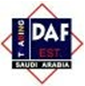 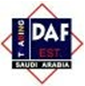  Previous Experience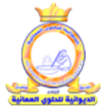 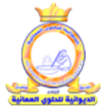 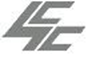 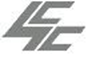 Rendering assistance to statutory auditory auditors of the company with interim schedules and spreadsheetsCreating & submitting different financial reports as per the compliance and requirement of managementReviewing financial statements like Profit & Loss, A/R, A/P and G/L entries and reconciliations for head office and branchesCoordinating with banks on transfer of funds to collection accountsEvaluating financial charges and implementing control measures that would minimize the amount of cash lost Opening new LC’s and contracts with bankSaudi Daf Trading Est., Saudi as Senior Accountant / Purchase Executive (Sub dealer of Ismaiil Abudawood Trading Company) Reported to Accounts Manager & Managing DirectorResponsibilities: Budgeting and forecasting expenses & revenues of branches Analyzing & controlling monthly expenses & revenues of branchesReview Profit & Loss Statements of head office and branchesControlling of Accounts ReceivableSupervising & handling branches financial matters.Preparation and submission of different financial reports as per requirementControlling daily exposure or positioning of the firm’s cash.Preparing for future cash forecasting.Analyze and possibly prepare A/R, A/P, and G/L entries and reconciliations.Correspondence with banks regarding transfer of funds to collection accounts.Analyze the financial charges and adopting some control measures that would minimize the amount of cash lost.Forecasting cash payments and anticipating challenges arising from limited cash flow.Opening of all new LC’s and contracts with bank.Preparing Purchase order according to item movementReconciliation of all banks with cash book on a weekly basis. requirement of management Accomplishments:Established zero balance accounts that managed the disbursement process and minimized balances in accounts with banks such as Emirates NBD Bank ,Mashreq Bank, Habib Bank, Al Rajhi Bank ,Riyad Bank Assisted in negotiating and structuring of financing programs to support Letter of Credit (L/C) requirementsConsolidated for the cash collection system which resulted in annual cost saving.Al Diwaniya Omani Sweets, Oman as Accountant (A large sized Manufacturing industry; specializing in Sweets & Perfumes)Reported to Finance ManagerSharp Cables & Connectors, India as Jr. Accountant(A large sized FMCG industry; specialization in Consumable Items) Reported to Chief AccountantRendering assistance to statutory auditory auditors of the company with interim schedules and spreadsheetsCreating & submitting different financial reports as per the compliance and requirement of managementReviewing financial statements like Profit & Loss, A/R, A/P and G/L entries and reconciliations for head office and branchesCoordinating with banks on transfer of funds to collection accountsEvaluating financial charges and implementing control measures that would minimize the amount of cash lost Opening new LC’s and contracts with bankSaudi Daf Trading Est., Saudi as Senior Accountant / Purchase Executive (Sub dealer of Ismaiil Abudawood Trading Company) Reported to Accounts Manager & Managing DirectorResponsibilities: Budgeting and forecasting expenses & revenues of branches Analyzing & controlling monthly expenses & revenues of branchesReview Profit & Loss Statements of head office and branchesControlling of Accounts ReceivableSupervising & handling branches financial matters.Preparation and submission of different financial reports as per requirementControlling daily exposure or positioning of the firm’s cash.Preparing for future cash forecasting.Analyze and possibly prepare A/R, A/P, and G/L entries and reconciliations.Correspondence with banks regarding transfer of funds to collection accounts.Analyze the financial charges and adopting some control measures that would minimize the amount of cash lost.Forecasting cash payments and anticipating challenges arising from limited cash flow.Opening of all new LC’s and contracts with bank.Preparing Purchase order according to item movementReconciliation of all banks with cash book on a weekly basis. requirement of management Accomplishments:Established zero balance accounts that managed the disbursement process and minimized balances in accounts with banks such as Emirates NBD Bank ,Mashreq Bank, Habib Bank, Al Rajhi Bank ,Riyad Bank Assisted in negotiating and structuring of financing programs to support Letter of Credit (L/C) requirementsConsolidated for the cash collection system which resulted in annual cost saving.Al Diwaniya Omani Sweets, Oman as Accountant (A large sized Manufacturing industry; specializing in Sweets & Perfumes)Reported to Finance ManagerSharp Cables & Connectors, India as Jr. Accountant(A large sized FMCG industry; specialization in Consumable Items) Reported to Chief Accountant